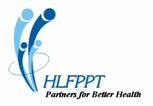 Job Title: Lab Technicians – Mobile ICTC (2positions) i.e. 1 at Sahibabad (Ghaziabad) and 1 at Kanpur, Uttar Pradesh. No. of Positions: 2 positionsReport to: Mobile ICTC Counselor & MIS Officer Remunerations: Upto CTC Rs.72, 000 per annum.Hindustan Latex Family Planning Promotion Trust with support from Employees State Insurance Corporation, Ministry of Labour, Government of India is implementing a project titled “SANKALP” to reach out to the insured families of workers under ESI Scheme in the State of Uttar Pradesh. In the phase III , the project is targeting to increase uptake of RCH and HIV/AIDS services and prevention of vector and life style diseases among insured workers and their families in the intervention area. If you want to be a part of this important and challenging mission, please apply for the following position. Role & responsibility: Collecting Blood Sample. Conducting tests. Issue test result report. Keeping test result record.Maintaining stock register.Waste Management Eligibility: 10+2 with Diploma in Lab TechniqueThe selected candidates should be available to join at a short notice.The above position is on fixed term contract basis and is located in the State of Uttar PradeshPlease Note: The interested candidates should send their detailed application along with CV within seven days after publication of this advertisement to:Deputy Manager HR (Recruitment)Hindustan Latex Family Planning Promotion TrustB-14 A, Sector 62,NOIDA, UP – 201301Or E-mail at careers@hlfppt.org  mentioning “Application for the post of Lab Technicians – Mobile ICTC - SANKALP Uttar Pradesh” in the subject line of E-mail or on the top of the envelop if sent by post.